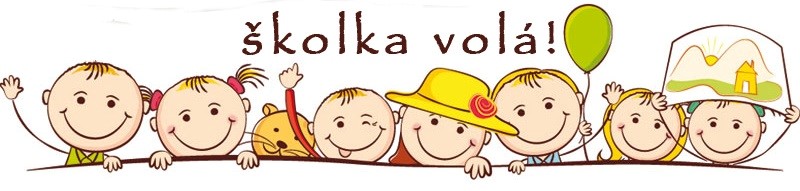 ZÁPIS DĚTÍ DO MATEŘSKÉ ŠKOLY BOROVÁPro školní rok 2021/2022Přihlášky je možné podávat v období od 2.května do 16. května 2021 a to:do datové schránky : njmyixze-mailem musí být podepsáno elektronickým podpisem zákonného zástupce (reditel.msborova@unet.cz)poštou (rozhodující je datum podání na poštu) Mateřská škola Borová, okres Svitavy, Borová 106, 56982osobním podáním do Mateřské školy dne 5. května 2021 v době od 10.00 – 14.00 hodin, při respektování stanovených epidemiologických opatřeních, bez osobní přítomnosti dítěte v mateřské škole (v případě osobního podání žádosti je lepší si předem domluvit hodinu aby nedocházelo k vyšší koncentraci osob v prostorách školy tel.: 733 670 686 )Přihláška a její přílohy k předškolnímu vzdělávání jsou volně dostupné na webových stránkách www.msborova.cz. a k osobnímu vyzvednutí v Mateřské škole dne 14. dubna 2021 (středa) v době od 8.00 do 12.00 hodin.Zákonní zástupci dítěte doručí:žádost o přijetí (přihláška)čestné prohlášení k očkováníkopie rodného listukopie očkovacího průkazuPo přijetí žádosti bude dítěti přiděleno registrační číslo, které se do 30 dnů od zápisu objeví na hromadném seznamu s výsledky přijímacího řízení v MŠ Borová a na webu www.msborova.cz.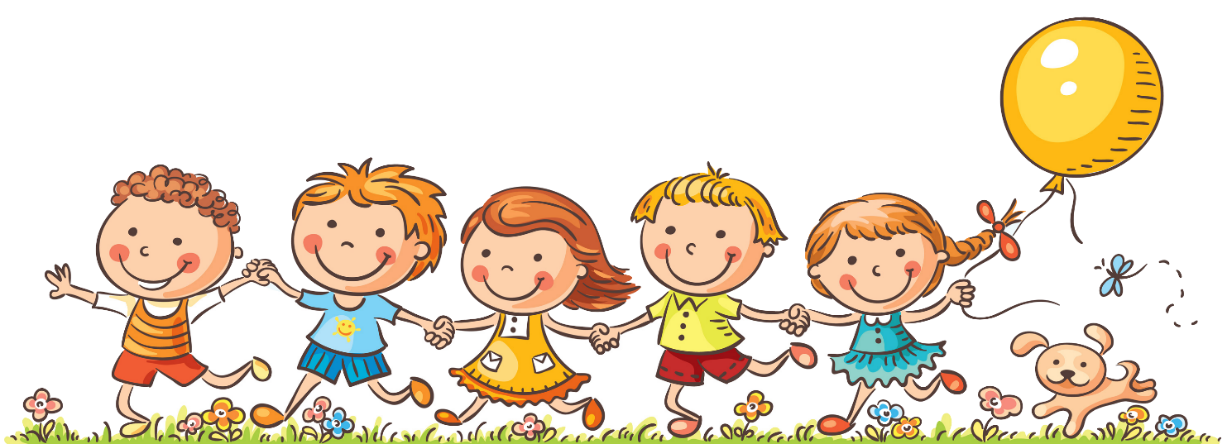 